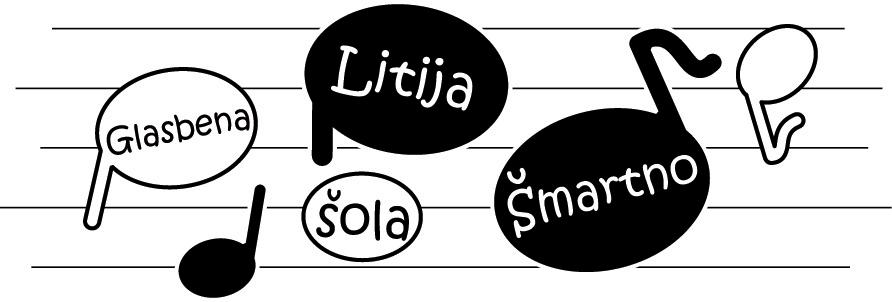 Vabimo vasna koncert skladb slovenskih avtorjevob slovenskem kulturnem prazniku.Glasbeni večer bo v četrtek, 5. februarja 2015 ob 18.30  v dvorani Glasbene šole Litija – Šmartno.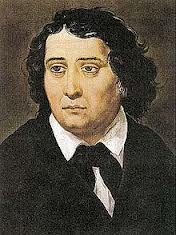 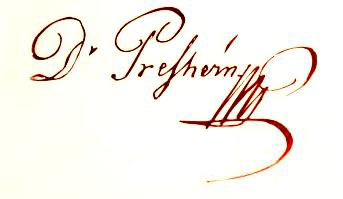 